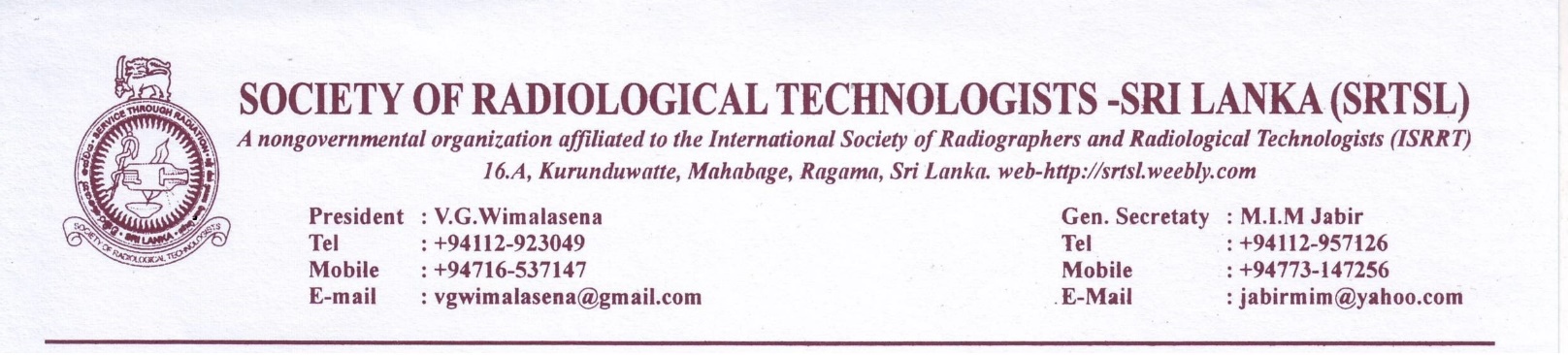 News letter No: 2   of 2015/ 20161st  of Oct . 2015Dear colleagues,We are very pleased to send you this newsletter with lot of information  with regard to future of  Radiography  and Radiographers in  Our country.  Most  important fact why our profession is  not booming where as  other similar professions are taking  wider strides forward  is that our members lack enthusiasm in the development of our profession. We appeal  to all our members to take keen interest in the activities of the Society and participate in events  and put forward your proposals   for the benefit of all.WORLD  RADIOGRAPHY DAY: As usual the world Radiography day will be  held on 8th of November 2015 , Sunday.  Venue: GRAND MONARCH HOTEL  ( 4 STAR HOTEL)	527/7 BORELLA  ROAD   ,  THALAWATHUGODA. (174 Bus rout from Borella)Link to google Map : https://www.google.lk/maps/place/The+Grand+Monarch/@6.8726461,79.9387601,17z/data=!4m2!3m1!1s0x3ae25093a59a4881:0xfe0a14f4b6aa07f4Time: 8.30 AM onwardsThere will be 4 lectures  of 1 hour  durationDetails of which will be informed  to the members with the agenda.A registration fee of Rs. 500/- will be collected.The participation in the function will be limited to 100 participants on the first come first served basis. Members are advised to send their consent for participation with the duly filled consent  form along with the receipt  for  Rs. 500/-  debited to the “Society of radiological technologists Sri Lanka” (BOC A/C : 1840508)  at any  BOC branch. Consent messages (SMS) could be sent to Mr. Jawana Dissanayake on  071 866 4832 after depositing the money.Please give the details of bank transaction. Also the copies of the bank slip along with the consent form could be sent to the secretary or president by post on above addresses.The  last receiving day of the consent forms will be  30th of October 2015.Late receipt of consent forms will not be entertained . Similarly participants without prior registration and  STRICTLY  gate crashers will also not be  entertained.MRI  COURSE:The proposed MRI course preparations are being carried out by the society.Course duration will be nearly 9 months or more.  Course fee will be  Rs.  30,000/- per candidate.Course will be initiated in Jan. 2016.Maximum participants will be  : 25.RADIATION PROTECTION WORKSHOP CONDUCTED BY THE IAEA ( INTERNATIONAL ATOMIC ENERGY AUTHORITY)Radiologist Dr. Pallewatte  brought forward  suggestion to conduct a workshop in radiation protection practices for five days. Only 20- 30 radiographers can participate in the workshop. IAEA  consultants will conduct the workshop.  The workshop will be conducted  from December 7th – 11th  2015. Candidates willing to participate in the workshop are requested to apply to the principal school of Radiography before 20th of Nov. 2015.   GENERAL SIR JOHN KOTALAWALA DEFENCE UNIVERSITYPART TIME DEGREE COURSE IN RADIOGRAPHY.The Society had a discussion with the vice chancellor of Defense   university on 30th of  Sep. 2015.The KDU is in agreement with conducting a part time Degree course  (External Degree Course)  for the Diploma holders.  They are prepared to recruit  20 per batch.Lectures will be held on every other Sunday and one weekday. Course could be  started within three months.This will be a complete course duration of which will be  3 – 4 years. Selection of the candidates will be after a aptitude test. Aptitude test will be held on  basic science subjects.The management at the  KDU is of the opinion that the lateral entry applicants failed this exam and if you fail  no chance of entry. So candidates has to be well prepared for the test.This  course is in addition to the lateral entry program presently being conducted by KDU and both courses will run parallelly.Course fee for the entire course will be decided by the senate. Other courses of this duration is costing nearly Rs. 600,000/-THE KDU OFFICIALS  ARE OF THE VIEW THAT PEOPLE ARE NOT APPLYING FOR RADIOGRAPHY COURSE BECAUSE  GENERAL PUBLIC IS SCARED OF RADIATION AND ITS HAZARD. PARENTS ARE NOT ALLOWING THEIR  A/L PASSED  SIBLINGS TO APPLY FOR  STREAM OF RADIOGRAPHY DUE TO THIS. SO IT IS VERY HARD TO GET RADIOGRAPHY  APPLICANTS. THEY ARE OF THE VIEW THAT WE HAVE TO PROMOTE OUR PROFESSION AND SOME PUBLIC AWARENESS  PROGRAM HAS TO BE CONDUCTED  TO PROMOTE OUR PROFESSION WITH YOUNGSTERS AND  WITH THE PUBLIC.Be prepared  for more news with next news letter.Thank you.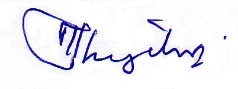 M.I.M.jabirGeneral SecretaryConsent Form:  World radiography day conference 8th Nov. 2015Name:Membership No:Workstation:BOC : Branch and Receipt No:I hereby give my consent to participate in the world radiography day 2015.Signature:									Date: